DoMani Società Cooperativa Sociale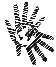 MODELLO PRE ISCRIZIONECENTRO ESTIVO DOPOSCUOLA  ISTITUTO S. GIUSEPPEVi invitiamo a compilare il seguente modulo aggiornando i dati richiesti e consegnarlo via e- mail,  entro e non oltre, il 30.06.2024, a:sangiuseppe.doposcuola@gmail.cominserendo come oggetto della e-mail:PRE ISCRZIONE CENTRO ESTIVO (nome e cognome del bambino/a).           Questo modulo va compilato per ogni figlio/a iscritto/a e non ha valore di iscrizione.Dati del bambino/a:Cognome 	Nome	 	Nell’anno SCOLASTICO 2024/2025 frequenterà la  Scuola primaria  	 classe 	sezione  	SETTIMANE RICHIESTEindicare con una X :Il costo è di 70 euro a settimana (è previsto lo sconto fratelli).Richiesta MENSA: SI NOFIRMA (Firma leggibile)DoMani Società Cooperativa Sociale , Via Adige 12, 40139 Bologna (BO) CF: 03621921208	domanicoop@pec.confcooperative.it1 .  26/08 – 30/082      2/09 – 6/093.    9/09 –  13/09